Publicado en   el 02/06/2014 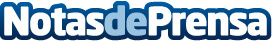 Las ONG alertan del riesgo de que el Gobierno esté relajando el control de las exportaciones de armasDatos de contacto:Nota de prensa publicada en: https://www.notasdeprensa.es/las-ong-alertan-del-riesgo-de-que-el-gobierno Categorias: Solidaridad y cooperación http://www.notasdeprensa.es